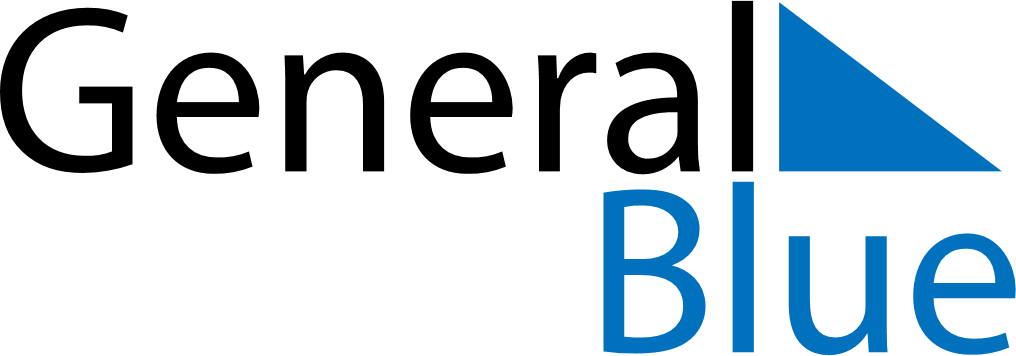 November 2030November 2030November 2030CanadaCanadaSUNMONTUEWEDTHUFRISAT12345678910111213141516Remembrance Day1718192021222324252627282930